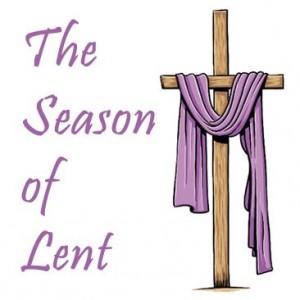 StandardActivityHome ExtensionIV Language and LiteracyE. Conversations (2) - Asks questions, and responds to adults and peers in a variety of settingsWe will discuss how Jesus grew up from baby Jesus to adult- Since Jesus was a kid, what kind of activities did Jesus like to do? Have them really think about him growing upAs you go shopping, point out some of your favorite foods to your child and see if he/she likes them: "I love yogurt, do you?" Then invite your child to point out a favorite food. Tell him/her if you like it. Play back and forth as you move down the aisles.VII Social StudiesC. Individuals and Groups (1) Recognizes self as separate from othersDiscuss how Jesus was a kid- just like them. Talk about Jesus learning at the temple. Use props to tell the storyEncourage your child to express their individual style or preferences. Start opening the dialogue about what your personal preferences are. Or if you are getting your child dressed in the morning ask them to pick out pants to put on their legs. Emphasize the difference and being different is good!V Mathematical ThinkingF. Measurement and Data (2) - Compares sets of objects by one attribute (e.g., sort by size)Children will have the opportunity to sort objects and shapes by category. They will have a bin of Easter themed objects and they will be asked to sort them.Play Big Time to make waiting time fly by. Hold up an object—a magazine, an item from a bag, or a toy. Ask your child, "Can you find something bigger than this?" After he/she does, then ask, "Can you find something smaller than this?"